TRIK TRAKRazreži po črtah, da dobiš kvadratke za pokrivanje.NAVODILA ZA IGRONajprej natisni ali preriši igralno polje TRIK TRAK.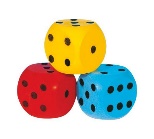  Potrebuješ tri igralne kocke, list papirja za vpisovanje dobljenih točk, pisalo ali kvadratke za pokrivanje (prazna tabela, ki jo razrežemo, da dobimo kvadratke za pokrivanje). Vpiši imena vseh igralcev (glej primer tabele*).Vsak igralec vrže vse tri kocke in z različnimi računskimi operacijami (seštevanje, odštevanje, deljenje, množenje) poskuša iz dobljenih pik na kockah izračunati najvišje število.PRIMER:Dobljene pike na vsaki kocki: 	4	6	2možnosti izračunov4 x 6 +2 = 26(4 +2) x 6 = 36(4+6) x 2 = 20  itd.Igralec vnovči najvišji rezultat in v igralnem polju poišče najvišjo vrednost točk. Uporabljeno vrednost prekriža ali pokrije s kvadratkom za prekrivanje.  36 → 626 → 420 → 5  Zmaga igralec, ki ima po 10. igrah najvišji seštevek točk. 1 točka14181519172 točki1312161193 točke27292122204 točke20262922245 točk28212325206 točk38303536357 točk33323134308 točk37393132319 točk424140414210 točk40TRIK TRAKTRIK TRAK4042IGRAMIHANINAPETERMOJCA162345678910SKUPAJ